П Р А В И Л Ак построению, изложению, оформлению и регистрации Регламентов по эксплуатации (проверке работоспособности и исправности), техническому обслуживанию и ремонту системы противопожарной защитыг. Москва - 2020 г.ПредисловиеРАЗРАБОТАН Подкомитетом по развитию негосударственной системы обеспечения пожарной безопасности Комитета Торгово-промышленной палаты Российской Федерации (ТПП РФ) по безопасности предпринимательской деятельности, Комиссией Российского союза промышленников и предпринимателей (РСПП РФ) по безопасности предпринимательской деятельности и негосударственной сфере безопасности, Ассоциацией "Национальный союз организаций в области обеспечения пожарной безопасности" (НСОПБ), Общероссийской Общественной Организацией «Всероссийское Добровольное Пожарное Общество» (ВДПО), Саморегулируемой организацией Ростовская областная ассоциация «Пожарная безопасность и гражданская защита» (РОАПБ).Положительное заключение технической экспертизы ПК1/ТК001 № НД/НСОПБ–ПК1/ТК001–011–2020ВВЕДЕН ВПЕРВЫЕВведениеНастоящие Правила разработаны с целью систематизации и унификации требований к построению, изложению и оформлению Регламентов по эксплуатации (проверке работоспособности и исправности), техническому обслуживанию и ремонту системы противопожарной защиты на объектах защиты и реализации федеральных законов от 29.06.2015 № 162-ФЗ «О стандартизации в Российской Федерации», от 27.12.2002 № 184-ФЗ «О техническом регулировании», от 28.12.2010 № 390-ФЗ «О безопасности», от 21.12.1994 № 69-ФЗ «О пожарной безопасности», от 22.07.2008 № 123-ФЗ «Технический Регламент о требованиях пожарной безопасности», от 30.12.2009 № 384-ФЗ «Технический Регламент о безопасности зданий и сооружений», от 29.12.2004 № 188-ФЗ «Жилищный кодекс Российской Федерации», от 29.12.2004 № 190-ФЗ «Градостроительный кодекс Российской Федерации», от 05.04.2013      № 44-ФЗ «О контрактной системе в сфере закупок товаров, работ, услуг для обеспечения государственных и муниципальных нужд», от 18.07.2011 № 223-ФЗ «О закупках товаров, работ, услуг отдельными видами юридических лиц», постановлений Правительства Российской Федерации от 16.09.2020 № 1479 «О противопожарном режиме», от 22.07.2020 № 1084 «О порядке проведения расчетов по оценке пожарного риска», от 31.08.2020 № 1325 «Об утверждении Правил оценки соответствия объектов защиты (продукции) установленным требованиям пожарной безопасности путем независимой оценки пожарного риска», от 03.04.2013 № 290 «О минимальном перечне услуг и работ, необходимых для обеспечения надлежащего содержания общего имущества в многоквартирном доме, и порядке их оказания и выполнения», иных нормативных правовых актов, Положения о техническом комитете по стандартизации ТК 001 «Производственные услуги», утвержденного приказом Федерального агентства по техническому регулированию, стандартизации и метрологии (Росстандарт) от 09.06.2017 № 1314, Положения о создании и деятельности экспертных комиссий ПК 1/ТК 001, утвержденного Протоколом от 18.08.2020 № ПК 1/ТК 001-11-2/20, а также нормативных документов по пожарной безопасности.Область примененияНастоящие Правила построения, изложения и оформления Регламентов по эксплуатации (проверке работоспособности и исправности), техническому обслуживанию и ремонту систем противопожарной защиты (далее – Регламенты) предназначены для использования заинтересованными лицами при разработке Регламентов.Разработку Регламента осуществляет правообладатель или привлеченное им лицо.Правообладатель свободен в выборе исполнителя услуги по разработке Регламента, в т.ч. из состава лиц, включенных в федеральный реестр экспертных организаций по проверке противопожарных систем (пожаробезопасности объектов) www.nsopb.ru (далее – разработчик).Техническая экспертиза осуществляется с целью защиты от некачественного оказания услуг и оказания практической помощи в формировании системы обеспечения пожарной безопасности объекта защиты.Правообладатель вправе обращаться за проведением технической экспертизы Регламента самостоятельно или поручает это разработчику.Термины и определенияДля целей настоящего положения используются термины с соответствующими определениями:ввод в эксплуатацию системы противопожарной защиты: Событие, фиксирующее готовность системы противопожарной защиты к использованию по назначению и документально оформленное.изготовитель: Организация независимо от ее организационно-правовой формы, а также индивидуальный предприниматель, производящее техническое средства, входящее в состав системы противопожарной защиты, для реализации. исправное состояние (исправность, работоспособность) системы противопожарной защиты: Состояние системы противопожарной защиты, при котором значения всех параметров, характеризующих способность выполнять заданные функции, соответствуют требованиям нормативно-технической и (или) конструкторской (проектной) документации.лицо, осуществляющее эксплуатацию системы противопожарной защиты: Правообладатель или лицо, им уполномоченное и обладающее специальными знаниями и навыками для обеспечения бесперебойной работы системы противопожарной защиты.мониторинг системы противопожарной защиты: Непрерывно осуществляемый автоматизированный сбор данных, наблюдение за техническими параметрами системы противопожарной защиты, выполнением системой противопожарной защиты или ее отдельными элементами своих функциональных задач в целях фиксации и последующей аналитической обработки получаемой информации для подготовки необходимых решений по предупреждению и ликвидации негативных последствий, связанных с повреждением или неисправностью системы противопожарной защиты.подтверждение исправного состояния (исправности, работоспособности) системы противопожарной защиты: Подтверждение соответствия системы противопожарной защиты всем требованиям нормативно-технической и (или) конструкторской (проектной) документации, осуществляемое в форме, предусмотренной частью 2 статьи 145 Федерального закона от 22.07.2008 № 123-ФЗ "Технический Регламент о требованиях пожарной безопасности".правообладатель: Собственник объекта защиты или лицо, владеющее объектом защиты на праве хозяйственного ведения, оперативного управления либо ином законном основании, предусмотренном федеральным законом или договором.производственный (эксплуатационный) контроль системы противопожарной защиты: Обеспечение соблюдений требований безопасности, включающее в себя контроль и подтверждение соответствия системы противопожарной защиты требованиям законодательства и нормативных документов по пожарной безопасности.ремонт системы противопожарной защиты: Комплекс технологических операций и организационных действий по восстановлению работоспособности, исправности и ресурса системы противопожарной защиты и/или ее составных частей.снятие с эксплуатации системы противопожарной защиты: Событие, фиксирующее невозможность или нецелесообразность дальнейшего использования по назначению и ремонта системы противопожарной защиты и документально оформленное.техническая экспертиза: Форма оценки соответствия Регламента, рабочей документации, проектных решений требованиям пожарной безопасности, осуществляемая экспертными комиссиями подкомитета ПК 1 «Услуги в области обеспечения пожарной безопасности» технического комитета по стандартизации ТК 001 «Производственные услуги» (далее – экспертные комиссии ПК 1/ТК 001).техническое обслуживание; ТО системы противопожарной защиты: Комплекс технологических операций и организационных действий по поддержанию исправного состояния (исправности, работоспособности) системы противопожарной защиты при использовании по назначению, ожидании, хранении и транспортировании.эксплуатация системы противопожарной защиты: Стадия жизненного цикла системы противопожарной защиты, на которой реализуется, поддерживается и восстанавливается ее исправное состояние (исправность, работоспособность).Общие положения3.1. Регламенты разрабатываются в отношении систем противопожарной защиты, эксплуатируемых на объекте защиты, с целью содержания их в исправном (работоспособном) состоянии:заполнения проёмов в противопожарных преградах;автоматических установок пожаротушения;автономных установок пожаротушения;автономных устройств пожаротушения;автоматической пожарной сигнализации;систем оповещения и управления эвакуацией;систем противодымной защиты;противопожарных водопроводов;лестниц пожарных наружных стационарных и ограждений кровли;средств огнезащиты;систем передачи извещения о пожаре; первичных средств пожаротушения;средств индивидуальной и коллективной защиты;иных систем противопожарной защиты.Правила построенияРегламент должен содержать:Титульный лист;Раздел «Общие положения»;Раздел «Техническая документация на систему противопожарной защиты и технические средства»;Раздел «Ввод в эксплуатацию системы противопожарной защиты»;Раздел «Эксплуатация системы противопожарной защиты»;Раздел «Периодичность и порядок проведения проверок работоспособности и исправности системы противопожарной защиты»;Раздел «Периодичность и порядок проведения технического обслуживания системы противопожарной защиты»;Раздел «Порядок проведения ремонта системы противопожарной защиты»;Раздел «Порядок эксплуатации системы противопожарной защиты и/или технических средств сверх срока службы»; Раздел «Порядок регистрации Регламента»;Раздел «Порядок внесения изменений и отмены Регламента»;Библиографию.Содержание РегламентаТитульный лист оформляется в соответствии с Разделом 7 Правил.Раздел «Общие положения» Регламента должен содержать:Информацию о разработчике Регламента:для юридического лица - полное наименование, включая организационно-правовую форму, идентификационный номер налогоплательщика (далее - ИНН), адрес (место нахождения) в соответствии с Единым государственным реестром юридических лиц;для индивидуального предпринимателя - фамилия, имя, отчество, адрес (место жительства) в соответствии с Единым государственным реестром индивидуальных предпринимателей, ИНН;для физического лица – фамилию, имя и отчество, ИНН.Информацию о правообладателе объекта:для юридического лица - полное наименование, включая организационно-правовую форму, ИНН, адрес (место нахождения) в соответствии с Единым государственным реестром юридических лиц;для индивидуального предпринимателя - фамилия, имя, отчество, адрес (место жительства) в соответствии с Единым государственным реестром индивидуальных предпринимателей, ИНН.для физического лица - фамилию, имя и отчество, ИНН.Адрес (место нахождения) объекта защиты.Характеристику объекта защиты (класс функциональной опасности, осуществляемый вид деятельности, общая и поэтажная площади объекта защиты, степень огнестойкости и иные сведения, позволяющие определить требования, предъявляемые к системе противопожарной защиты объекта).Для производственных объектов характеристика объекта должна дополнительно включать класс конструктивной пожарной опасности, категорию наружных установок по пожарной опасности, категорию зданий, сооружений и помещений по пожарной и взрывопожарной опасности.Наименование системы противопожарной защиты объекта защиты, в отношении которой разработан Регламент.Состав системы противопожарной защиты:Раздел «Техническая документация на систему противопожарной защиты и технические средства» должен содержать:реквизиты документов, содержащих проектные решения на систему противопожарной защиты;реквизиты документов на технические средства. Раздел «Ввод в эксплуатацию системы противопожарной защиты» Регламента должен содержать:дату ввода в эксплуатацию системы противопожарной защиты и реквизиты документа, подтверждающего ввод в эксплуатацию;проектные решения (рабочая документация) на систему противопожарной защиты;Раздел «Эксплуатация системы противопожарной защиты» Регламента должен содержать:условия эксплуатации систем противопожарной защиты;требования безопасности при эксплуатации системы противопожарной защиты;порядок действий ответственных лиц в случае срабатывания системы (для технических систем) противопожарной защиты;порядок действий в случае обнаружения неисправности (дефектов) в системе противопожарной защиты;требования к лицам, осуществляющим эксплуатацию системы противопожарной защиты;порядок проведения производственного (эксплуатационного) контроля системы противопожарной защиты;порядок оформления результатов производственного (эксплуатационного) контроля системы противопожарной защиты;порядок регистрации результатов производственного (эксплуатационного) контроля системы противопожарной защиты.Раздел «Периодичность и порядок проведения проверок работоспособности и исправности системы противопожарной защиты» должен содержать: периодичность проведения проверок работоспособности и исправности системы противопожарной защиты в соответствии с нормативными документами по пожарной безопасности;проверяемые параметры;методики проверки работоспособности и исправности системы противопожарной защиты;оборудование и средства измерений, применяемые для проверки работоспособности и исправности системы противопожарной защиты;требования к лицам, осуществляющим проверку работоспособности и исправности системы противопожарной защиты;порядок оформления результатов проверки работоспособности и исправности системы противопожарной защиты;порядок регистрации результатов проверок работоспособности и исправности системы противопожарной защиты.Раздел «Периодичность и порядок проведения технического обслуживания системы противопожарной защиты» должен содержать:  периодичность проведения и перечень операций, осуществляемых при техническом обслуживании системы противопожарной защиты, в соответствии с технической документацией заводов-изготовителей технических средств, входящих в состав системы противопожарной защиты;требование к лицам, осуществляющим техническое обслуживание системы противопожарной защиты;порядок оформления результатов технического обслуживания системы противопожарной защиты;порядок регистрации результатов технического обслуживания системы противопожарной защиты.Раздел «Порядок проведения ремонта системы противопожарной защиты» должен содержать: порядок оценки ремонтопригодности системы противопожарной защиты;порядок проведения планово-предупредительного и внепланового ремонта системы противопожарной защиты;требование к лицам, осуществляющим ремонт системы противопожарной защиты;порядок регистрации результатов технического обслуживания системы противопожарной защиты;требование о проверки работоспособности и исправности системы противопожарной защиты после ремонта в соответствии с настоящими Правилами;Раздел «Порядок регистрации Регламента» оформляется в соответствии с разделом 8 Правил.Раздел «Порядок внесения изменений и отмены Регламента» в соответствии с разделом 9 Правил.Правила оформления РегламентаВторую и последующие страницы Регламента нумеруют. Второй страницей Регламент считается Лист утверждения. Первой страницей Регламента считается титульный лист, оформляемый экспертной комиссией ПК 1/ТК  при регистрации Регламента.Для создания Регламента необходимо использовать шрифт TimesNewRoman.Для оформления Регламента рекомендуется использовать размер шрифта 14 Пт.При составлении таблиц допускается использовать шрифты меньших размеров.Абзацный отступ текста Регламента - 1,25 см.Разделы должны иметь порядковые номера в пределах всего Регламента, обозначенные арабскими цифрами с точкой. Подразделы должны иметь нумерацию в пределах каждого раздела. Номер подраздела состоит из номеров раздела и подраздела, разделенных точкой. В конце номера подраздела ставится точка. Разделы, как и подразделы, могут состоять из одного или нескольких пунктов.Если раздел или подраздел состоит из одного пункта, он также нумеруется.Заголовки разделов и подразделов печатаются с абзацным отступом или центрируются по ширине текста.Заголовки разделов выделяются полужирным шрифтом.Текст Регламента печатается через 1-1,5 межстрочных интервала.Интервал между буквами в словах - обычный.Интервал между словами - один пробел.Текст документа выравнивается по ширине листа (по границам левого и правого полей документа).В документе большого объема на первом (заглавном) листе и, при необходимости, на последующих листах помещают содержание, включающее номера и наименования разделов и подразделов с указанием номеров листов (страниц).Слово "Содержание" записывают в виде заголовка (симметрично тексту) с прописной буквы. Наименования, включенные в содержание, записывают строчными буквами, начиная с прописной буквы.Правила оформления титульного листа РегламентаТитульный лист Регламента должен содержать:наименование системы противопожарной защиты, на которую распространяются требования Регламента;наименование и ИНН правообладателя;адрес (местонахождение) объекта;уникальный номер Регламента (присваивается при регистрации в Федеральном реестре ТК 001).QR-код с прямой ссылкой на информацию о регистрации Регламента в Федеральном реестре ТК 001.удостоверительную надпись «УТВЕРЖДАЮ» правообладателя объекта защиты.Гриф утверждения Регламента состоит из слова УТВЕРЖДАЮ (без кавычек), наименования должности лица, утверждающего документ, его подписи, инициалов, фамилии и даты утверждения.Форма Титульного листа Регламента приведена в Приложении А к настоящим Правилам. Титульный лист оформляется экспертной комиссией ПК 1/ТК 001 при регистрации РегламентаПорядок регистрации РегламентаПроект регламента направляется на техническую экспертизу в соответствующую экспертную комиссию ПК 1/ТК 001.Проект регламента, получившего положительное заключение технической экспертизы экспертной комиссии ПК 1/ТК 001, подлежит регистрации в Федеральном реестре ТК 001.Регламент приобретают силу для третьих лиц с момента его регистрации в Федеральном реестре ТК 001.Страницы Регламента, получившего положительное заключение технической экспертизы), сшиваются (брошюруются) экспертной комиссией ПК 1/ТК 001 вместе с титульным листом. На обороте Регламента ставится удостоверительная подпись председателя экспертной комиссии (его заместителя) ПК 1/ТК 001, печать организации, осуществляющей ведение секретариата экспертной комиссии ПК 1/ТК 001, количество прошитых (сброшюрованных) страниц.Порядок внесения изменений и отмены РегламентаИзменения, внесенные в Регламент, проходят техническую экспертизу экспертной комиссии ПК 1/ТК 001Изменения, внесенные в Регламент, приобретают силу для третьих лиц с момента их регистрации в Федеральном реестре ТК 001.Регламент прекращает свое действие с момента внесения сведений в Федеральный реестр ТК 001.Приложение А (Справочное)№ НД/НСОПБ–ПК1/ТК001–011–2020Форма Титульного листа
Регламента по эксплуатации (проверке работоспособности и исправности), техническому обслуживанию и ремонту 
системы противопожарной защитыРегламент по эксплуатации (проверке работоспособности и исправности), техническому обслуживанию и ремонту 
системы противопожарной защиты:П О Д К О М И Т Е Т № 1 «У С Л У Г И   В   О Б Л А С Т И   О Б Е С П Е Ч Е Н И Я   П О Ж А Р Н О Й   Б Е З О П А С Н О С Т И»ТК 001 «ПРОИЗВОДСТВЕННЫЕ УСЛУГИ»ФЕДЕРАЛЬНОГО АГЕНТСТВАПО ТЕХНИЧЕСКОМУ РЕГУЛИРОВАНИЮ И МЕТРОЛОГИИ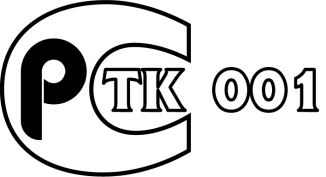 НД/НСОПБ–ПК1/ТК001–011–2020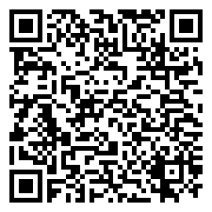 Наименование основных технических средств системы противопожарной защитыМарка/модель/Изготовитель технического средстваКоличество технических средств, функционирующих в системе противопожарной защитыГод выпуска14235Примечание - экспертные комиссии ПК 1/ТК 001 проводят экспертизу проектных решений (рабочей документации) на систему противопожарной защиты.НЕГОСУДАРСТВЕННАЯ СИСТЕМА ОБЕСПЕЧЕНИЯ ПОЖАРНОЙ БЕЗОПАСНОСТИ (НСОПБ)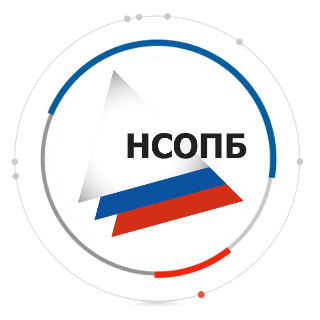 НД/НСОПБ – ЭКХХХ–ПК1/ТК001 – XXXXХУТВЕРЖДАЮУТВЕРЖДАЮУТВЕРЖДАЮдолжностьнаименование правообладателяподписьИ.О.Фамилия«_____»_________________20___г.«_____»_________________20___г.«_____»_________________20___г.наименование системы противопожарной защитынаименование системы противопожарной защитынаименование системы противопожарной защитынаименование системы противопожарной защитысмонтированной на объекте:адрес объектаадрес объектаадрес объектанаименование правообладателянаименование правообладателяИНН правообладателя